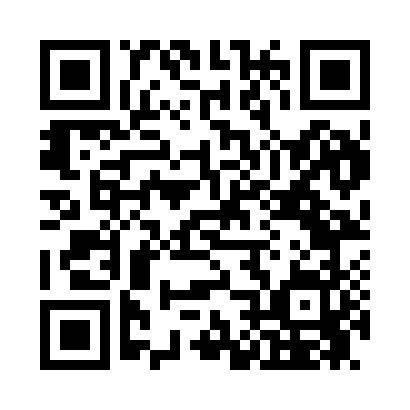 Prayer times for Houston, Texas, USAWed 1 May 2024 - Fri 31 May 2024High Latitude Method: Angle Based RulePrayer Calculation Method: Islamic Society of North AmericaAsar Calculation Method: ShafiPrayer times provided by https://www.salahtimes.comDateDayFajrSunriseDhuhrAsrMaghribIsha1Wed5:286:391:194:557:599:102Thu5:276:381:184:558:009:113Fri5:266:371:184:558:009:124Sat5:246:361:184:558:019:135Sun5:236:351:184:558:029:136Mon5:226:341:184:558:029:147Tue5:226:341:184:548:039:158Wed5:216:331:184:548:039:169Thu5:206:321:184:548:049:1710Fri5:196:311:184:548:059:1811Sat5:186:311:184:548:059:1812Sun5:176:301:184:548:069:1913Mon5:166:291:184:548:079:2014Tue5:156:291:184:548:079:2115Wed5:156:281:184:548:089:2216Thu5:146:281:184:548:099:2317Fri5:136:271:184:548:099:2318Sat5:126:271:184:548:109:2419Sun5:126:261:184:548:109:2520Mon5:116:251:184:548:119:2621Tue5:106:251:184:548:129:2722Wed5:106:251:184:548:129:2723Thu5:096:241:184:548:139:2824Fri5:086:241:184:548:139:2925Sat5:086:231:194:548:149:3026Sun5:076:231:194:548:159:3027Mon5:076:231:194:548:159:3128Tue5:066:221:194:558:169:3229Wed5:066:221:194:558:169:3330Thu5:056:221:194:558:179:3331Fri5:056:221:194:558:179:34